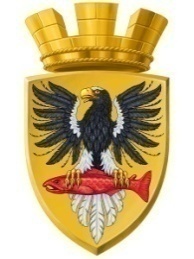 Р О С С И Й С К А Я   Ф Е Д Е Р А Ц И Я КАМЧАТСКИЙ КРАЙ      П О С Т А Н О В Л Е Н И ЕАДМИНИСТРАЦИИ ЕЛИЗОВСКОГО ГОРОДСКОГО ПОСЕЛЕНИЯот 15.03.2016                                                                                           № 215-п            г. Елизово		В соответствии с Федеральным законом от 06.10.2003 № 131-ФЗ «Об общих принципах организации местного самоуправления в Российской Федерации», Уставом Елизовского городского поселения, Порядком разработки и реализации муниципальных программ Елизовского городского поселения, утвержденным постановлением администрации Елизовского городского поселения от 29.02.2016  № 160-п  ПОСТАНОВЛЯЮ:Внести в муниципальную программу «Обеспечение доступным и комфортным жильем жителей Елизовского городского поселения в 2016 году», утвержденную постановлением администрации Елизовского городского поселения от 20.10.2015 № 781-п, изменения согласно приложению к настоящему постановлению.Управлению делами администрации Елизовского городского поселения опубликовать (обнародовать) настоящее постановление в средствах массовой информации и разместить в информационно-телекоммуникационной сети «Интернет» на официальном сайте администрации Елизовского городского поселения.Настоящее постановление вступает в силу после его официального опубликования (обнародования).Контроль за исполнением настоящего постановления оставляю за собой.Глава администрации Елизовскогогородского поселения                                   				Д.Б. ЩипицынИзмененияв муниципальную программу «Обеспечение доступным и комфортным жильем жителей Елизовского городского поселения в 2016 году», утвержденную постановлением администрации Елизовского городского поселения от 20.10.2015 № 781-п 1. Приложение  № 4 к программе «Обеспечение доступным и комфортным жильем  жителей Елизовского городского поселения в 2016 году» изложить в новой редакции:».2. Приложение № 6 к программе «Обеспечение доступным и комфортным жильем  жителей Елизовского городского поселения в 2016 году» изложить в новой редакции:».О внесении изменений в  муниципальную программу  «Обеспечение доступным и комфортным жильем жителей Елизовского городского поселения в 2016 году»Приложение к постановлениюадминистрации Елизовского городского поселения от   15.03.2016  № 215-п   «Приложение № 4                                                                                                          к Программе "Обеспечение доступным и комфортным жильем жителей Елизовского городского поселения в 2016 году"«Приложение № 4                                                                                                          к Программе "Обеспечение доступным и комфортным жильем жителей Елизовского городского поселения в 2016 году"Перечень основных мероприятий  Подпрограммы 3 "Адресная программа  по переселению граждан из аварийного жилищного фонда в Елизовском городском  поселении в 2016 году"Перечень основных мероприятий  Подпрограммы 3 "Адресная программа  по переселению граждан из аварийного жилищного фонда в Елизовском городском  поселении в 2016 году"Перечень основных мероприятий  Подпрограммы 3 "Адресная программа  по переселению граждан из аварийного жилищного фонда в Елизовском городском  поселении в 2016 году"Перечень основных мероприятий  Подпрограммы 3 "Адресная программа  по переселению граждан из аварийного жилищного фонда в Елизовском городском  поселении в 2016 году"Перечень основных мероприятий  Подпрограммы 3 "Адресная программа  по переселению граждан из аварийного жилищного фонда в Елизовском городском  поселении в 2016 году"Перечень основных мероприятий  Подпрограммы 3 "Адресная программа  по переселению граждан из аварийного жилищного фонда в Елизовском городском  поселении в 2016 году"№ п/пНаименование мероприятияСроки исполненияИсточники финансированияОбъемы финансирования 
тыс. рублей Ответственный исполнитель№ п/пНаименование мероприятияСроки исполненияИсточники финансированияОбъемы финансирования 
тыс. рублей Ответственный исполнитель№ п/пНаименование мероприятияСроки исполненияИсточники финансированияОбъемы финансирования 
тыс. рублей Ответственный исполнитель1.Переселение граждан из аварийного жилищного фонда в Елизовском городском поселении в соответствии с жилищным законодательством (расчёт прилагается)2016 годВсего4 258,800Управление имущественных отношений администрации ЕГП1.Переселение граждан из аварийного жилищного фонда в Елизовском городском поселении в соответствии с жилищным законодательством (расчёт прилагается)2016 годкраевой бюджет4 232,590Управление имущественных отношений администрации ЕГП1.Переселение граждан из аварийного жилищного фонда в Елизовском городском поселении в соответствии с жилищным законодательством (расчёт прилагается)2016 годместный бюджет26,210Управление имущественных отношений администрации ЕГП2.Снос аварийных  домов2016 годВсего100,000Управление жилищно-коммунального хозяйства Елизовского городского поселения2.Снос аварийных  домов2016 годкраевой бюджет0,000Управление жилищно-коммунального хозяйства Елизовского городского поселения2.Снос аварийных  домов2016 годместный бюджет100,000Управление жилищно-коммунального хозяйства Елизовского городского поселения3.Разработка заключений о техническом состоянии многоквартирных домов, подлежащих признанию аварийными2016 годВсего200,000Управление имущественных отношений администрации ЕГП3.Разработка заключений о техническом состоянии многоквартирных домов, подлежащих признанию аварийными2016 годкраевой бюджет0,000Управление имущественных отношений администрации ЕГП3.Разработка заключений о техническом состоянии многоквартирных домов, подлежащих признанию аварийными2016 годместный бюджет200,000Управление имущественных отношений администрации ЕГПИТОГОхВсего4 558,800хИТОГОхкраевой бюджет4 232,590хИТОГОхместный бюджет326,210х«Приложение № 6                                                                                                                                                                                                                                       к Программе "Обеспечение доступным и комфортным жильем жителей Елизовского городского поселения  в 2016 году"«Приложение № 6                                                                                                                                                                                                                                       к Программе "Обеспечение доступным и комфортным жильем жителей Елизовского городского поселения  в 2016 году"Перечень основных мероприятий   Подпрограммы 5 "Переселение граждан из аварийных жилых домов  и непригодных для проживания жилых помещений в Елизовском городском поселении в 2016 году"Перечень основных мероприятий   Подпрограммы 5 "Переселение граждан из аварийных жилых домов  и непригодных для проживания жилых помещений в Елизовском городском поселении в 2016 году"Перечень основных мероприятий   Подпрограммы 5 "Переселение граждан из аварийных жилых домов  и непригодных для проживания жилых помещений в Елизовском городском поселении в 2016 году"Перечень основных мероприятий   Подпрограммы 5 "Переселение граждан из аварийных жилых домов  и непригодных для проживания жилых помещений в Елизовском городском поселении в 2016 году"Перечень основных мероприятий   Подпрограммы 5 "Переселение граждан из аварийных жилых домов  и непригодных для проживания жилых помещений в Елизовском городском поселении в 2016 году"Перечень основных мероприятий   Подпрограммы 5 "Переселение граждан из аварийных жилых домов  и непригодных для проживания жилых помещений в Елизовском городском поселении в 2016 году"№Наименование Программы/ПодпрограммыСроки исполненияИсточники финансированияОбъемы финансирования, тыс. рублейИсполнители мероприятий1.Переселение граждан2016 годВсего152 665,80000Управление имущественных отношений администрации ЕГП1.Переселение граждан2016 годкраевой бюджет151 341,78600Управление имущественных отношений администрации ЕГП1.Переселение граждан2016 годместный бюджет1 324,01400Управление имущественных отношений администрации ЕГПИтого по Подпрограмме 5хВсего152 665,80000хИтого по Подпрограмме 5хкраевой бюджет151 341,78600хИтого по Подпрограмме 5хместный бюджет1 324,01400х